VEM MITIGATION PROGRAM QUARTERLY REPORT						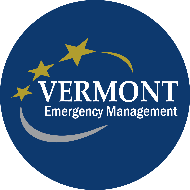 Contact Name: __                    _____________________     	Contact Email: _                                 _______	Project Name: __                    _____________________     Applicant Name: __                    _____________________	Period: _               _to: __             __Please describe significant activities and developments that have occurred during this quarter.Do you anticipate completion of work within the performance period?	               Yes         No		If not, please describe any problems, delays or adverse conditions that will impair the ability to meet the stated objectives in the application.Do you anticipate:Cost underrun/overrun?		     	          Yes         No						Request for change in Scope?		          Yes         No						Request for extension of performance period?       Yes         No				If you answer yes to any of the above, please provide comments in the section below. This form will also be used to evaluate any requests for change in scope, or performance period extension.Instructions for VEM Mitigation Program Quarterly ReportFirst PageTop Section:Contact NameContact e-mailProject NameCity/Town Period covered by this report, ex. January 1, 2012 to March 30, 2012Table:Project Number: FEMA Project Number, see award letter (e.g. VT-4022-14-R)Summary of Overall Scope: ex: Upgrade 18” stormwater pipe to 24” pipeStatus Code: 1 - 5, explanation of codes at bottom of pageApproved completion date: Period of Performance end dateActual Completion date: Leave blank Cost Code: 1 - 3, explanation of codes at bottom of page. Tacks/ Accomplishments: List all timeline items from approved Work Schedule included in executed state contract package. All tasks must be on every report. Task start date: Date work began on this taskTask Duration: Length of time in months to do workEstimated task end date: Approximate date of this task being completedPercent Complete: As of this reporting period, how much of task is completed, should be cumulative Second PageBrief synopsis of work completed this quarter. If you anticipate a delay in the work performance period, please describe.If yes, please describe circumstancesIf yes, please describe circumstancesIf yes, please describe circumstancesProject #Brief Project ScopeStatus Code1Approved Completion DateActual Completion DateCost Code2 Tasks/Accomplishments From Work Schedule If more room is needed please attach another sheet to this document Tasks/Accomplishments From Work Schedule If more room is needed please attach another sheet to this documentTask Start DateTask Duration (In Months)Estimated Task End DatePercent CompleteTotal Percentage of Project CompleteTotal Percentage of Project CompleteTotal Percentage of Project Complete